Vážená paní ředitelko, pane řediteli,dovolte mi Vás oslovit na základě dohody, která byla projednána s  odpovědnými pracovníky z odboru školství jednotlivých ORP a seznámit Vás s plánem POKOS v roce 2023. V rámci 30. výročí Armády České republiky připravujeme v tomto roce následující hlavní akce.1. Školení pedagogických pracovníkůKrajské vojenské velitelství Liberec, jako hlavní gestor POKOS v Libereckém kraji, provedlo v roce 2022 celkem 14 školení s celkovým počtem 275 proškolených pedagogů. V roce 2023 plánujeme provést minimálně 5 školení pedagogů v těchto termínech: 15. 3., 5. 4., 27. 9., 
11. 10. a 15. 11. 2023. Bude-li požadavek vyšší, samozřejmě navýšíme počty dle aktuálních potřeb. Pro přihlášení naleznete vzorovou tabulku k vyplnění na POKOS | kvv.liberec.army.cz, dokumenty a podklady – VZOR přihlášky. Následně tabulku zašlete na racl@army.cz.Příprava pedagogů je dle vládou schválené Koncepce POKOS jedním z pilířů celého procesu přípravy občanů k obraně státu. Tato školení v rozsahu 4 hodin jsou bezplatná, organizovaná v rámci akreditovaného programu dalšího vzdělávání pedagogických pracovníků, jsou vedena lektory Ministerstva obrany. Školení je určeno učitelům 2. stupně ZŠ, učitelům SŠ a budoucím pedagogům.2. Branný závodV roce 2022 jsme provedli Branně vědomostní závod „Ještědská hlídka“ pro 2. stupeň ZŠ a 2. – 3. ročníky gymnázií v Liberci. Ve stejném formátu budeme pokračovat i v tomto roce. Školní kola proběhnou na přihlášených školách v měsících březen až květen 2023 a finále bude 14. 6. 2023 v Semilech. Informace o závodu, přihlášky a další detaily uvedeny na stránkách: 
kvv-liberec.army.cz/branne-vedomostni-zavod. Přihlášky zašlete prosím do 28. 2. 2023 
na racl@army.cz dle formuláře uvedeného na stánkách KVV.3. Projektové dny/akce na školáchDále Vám nabízíme možnost naší účasti na Vaší škole. Jedná se o představení AČR, plnění námi připravených disciplín, o ukázku vybrané výstroje, výzbroje a techniky. O formě, jakou bude Projektový den proveden, rozhodneme po vzájemné dohodě. Tyto projektové dny jsou bezplatné. Na ZŠ program s přednáškou, ukázkou VTM a sportovně brannými disciplínami. Na SŠ doporučujeme přednášku (další dle dohody). 4. V kůži vojákaProjekt je určený pro učitele, kteří se školení pedagogických pracovníků již zúčastnili nebo se zúčastní a budoucím pedagogům. S ohledem na ohlas z loňského konání, jsme se rozhodli, 
že bude rozšířen na 3. denní provedení. Předpokládaný termín je 5. – 7. 10. 2023. Jedná se 
o absolvování vojenského výcviku (školení, střelba, přesun, přežití a další).  5. OstatníVe 2. polovině 2023 bude vyhlášena soutěž, jenž bude probíhat online a bude určena pro žáky 2. stupňů ZŠ a SŠ.Pakliže to je jen trochu možné, snažíme se reagovat na Vaše podněty, žádosti nebo požadavky s cílem zabezpečit chod problematiky POKOS v Libereckém kraji.  Věřím, že Vás nabídka Krajského vojenského velitelství Liberec zaujala a POKOS v kraji bude pokračovat ve stejném směru, jako tomu bylo v uplynulém roce. V přiložené prezentaci jsou uvedeny hlavní body a popsané základní informace. V případě jakýchkoliv dotazů mě prosím neváhejte kontaktovat osobně nebo prostřednictvím odpovědných osob ve Vašem ORP.Kontakt: racl@army.cz, 606720377S pozdravem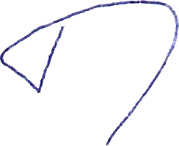  							                      kapitán Ing. Lukáš Rác							              Vedoucí starší důstojník - POKOSLiberec 9. ledna 2023Počet listů: 2